ОБЩИНА ЧИПРОВЦИ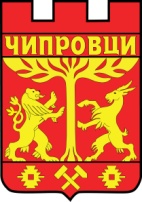 гр. Чипровци 3460, бул. Петър Парчевич, 45, обл. Монтанател. 09554/2828, факс 09554/9613, e-mail: chiprovci@mail.bgДО ГРАЖДАНИТЕ НА ОБЩИНА ЧИПРОВЦИи заинтересовани лица на територията на общинатаУВАЖАЕМИ СЪГРАЖДАНИ,    Представям на Вашето внимание Годишен план за паша за стопанската 2019г. - 2020г. и Правила за  определяне на реда и условията за ползване на  пасищата, мерите и ливадите на територията на община Чипровци      Предоставяме Ви възможност до 19.02.2019г. да се запознаете с горецитираните документи и да направите писмено своите предложения, възражения и/или да изразите мнение по тях.   С Годишния план за паша за стопанската 2019г. - 2020г. и Правилата за  определяне на реда и условията за ползване на  пасищата, мерите и ливадите на територията на община Чипровци    може да се запознаете от  официалния сайт  на общината www.chiprovsi.bg или в рамките на работното време на общинска администрация - гр.Чипровци, всеки работен ден / от 8.00 до 12.00 и от 13.00 до 17.00 часа/ в срок до 19.02.2019г. Екземпляри от тях може да получите в деловодството (стая 102). Призовавам за Вашата активност и очаквам предложенията Ви.    Писмените си предложения може да направите чрез входирането им в деловодството на общината на адрес: гр.Чипровци 3460, бул.”Петър Парчевич” №45, ет.1, стая 102, както и на електронната поща на адрес:chiprovci@mail.bg.Дата18.01.2019 г.ПЛАМЕН  ПЕТКОВКмет на Община Чипровци